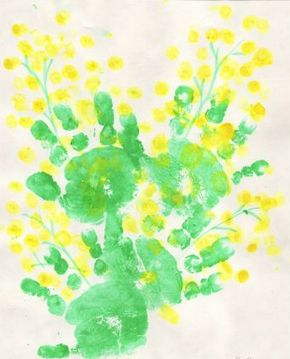 «Мимозы маме к празднику»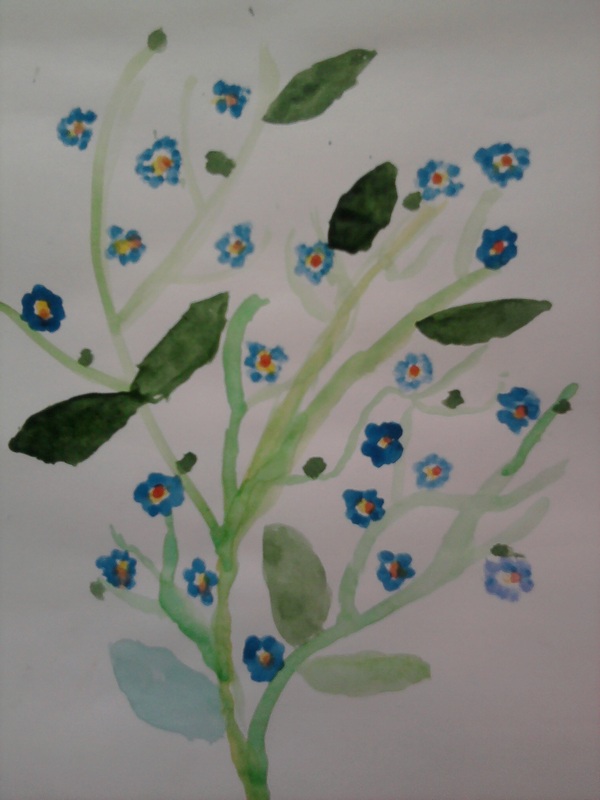 Точечное рисование «Незабудки»